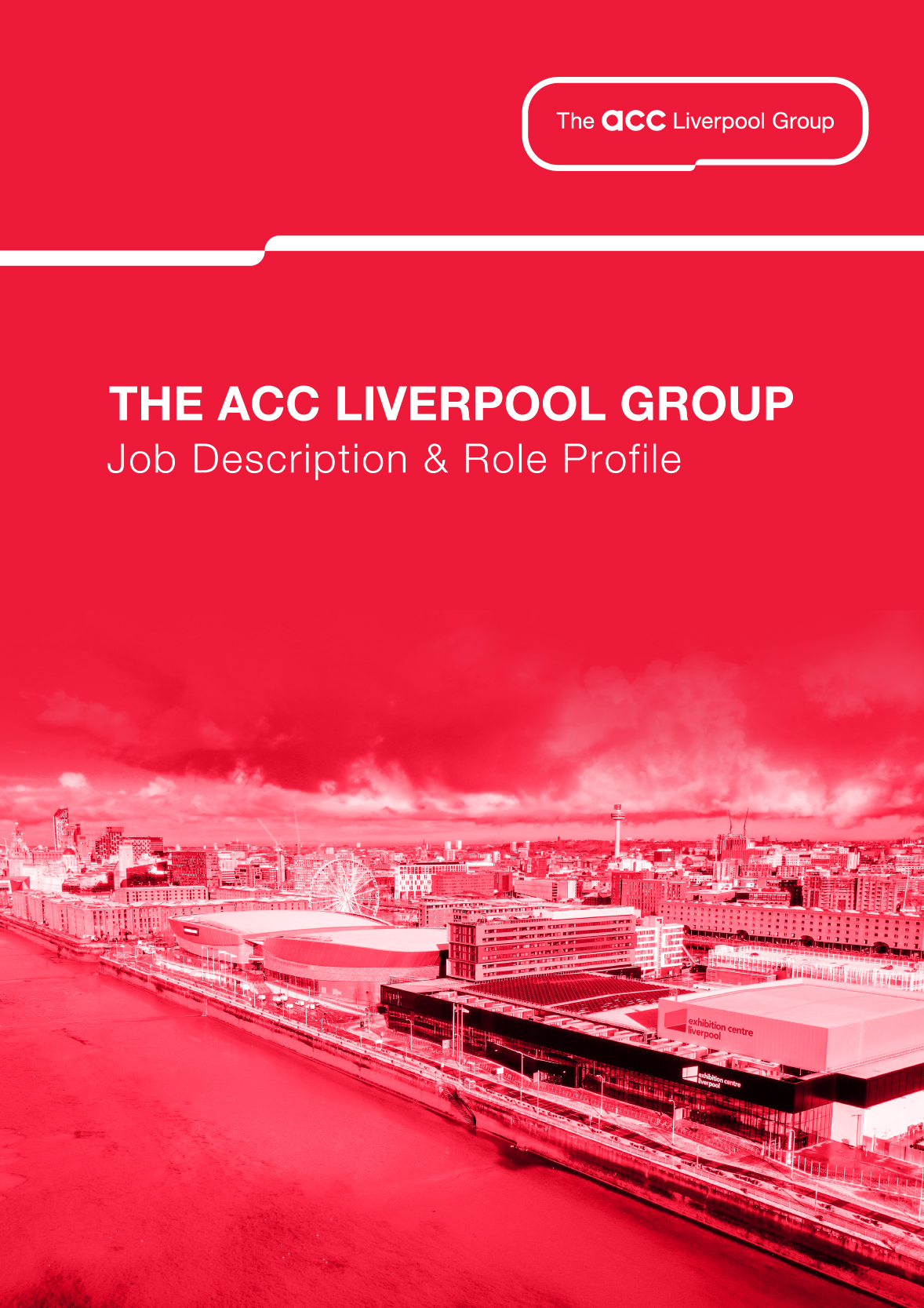 Operations and FMSecurity OfficerREPORTS TO: Security SupervisorDIRECT REPORTS: NAJOB PURPOSETo contribute to the safety and security of The ACC Liverpool Group premises, staff, guests, and visitors. To provide all visitors to The ACC Liverpool Group with a warm and friendly welcome, ensuring that a high level of customer service is always provided.MAIN DUTIES AND RESPONSIBILITIES Understand and actively contribute to the delivery of The ACC Liverpool Groups Security Strategy and Venue Risk Assessment to ensure requirements are met.Maintain the security control room, systems and its access to ensure compliance with The ACC Liverpool Groups CCTV Policy.Maintain access to ACC Liverpool premises and restricting access to ensure there are no unauthorised personnel.Maintain a detailed understanding of The ACC Liverpool Groups visitor management system and support procedures to ensure they are adhered to. Conduct person, property, and vehicle searches to meet The ACC Liverpool Groups policies and procedures, or as requested by Operations management.Provide a high visibility presence in around the ACC Liverpool Groups premises, to reassure guests and visitors and act as deterrent any hostile activity.Maintain the integrity, accuracy and confidentiality of all information gained to ensure it is secure at all times by strict compliance with The ACC Liverpool Groups CCTV policy.Act as first respondent to any security, first aid or emergency situation that arises on The ACC Liverpool Group premises.Record any incidents on ACC Liverpool Groups premises and the surrounding areas and escalate to security management or emergency services where appropriate.To complete a scheduled PPM programme on certain safety systems across the campus which includes regular fire alarm testing, evac chair, disabled alarms to name a few.Communicate and liaise effectively both verbally and in writing with all visitors to The ACC Liverpool Group to ensure excellent standards of customer service.GENERALTo contribute to the success of our One Team culture to deliver our aims and objectives, maintaining a flexible and positive attitude.To adhere to The ACC Liverpool Group’s Health and Safety policies and procedures and to observe a duty of care to all visitors, staff and contractors to ACC Liverpool.To undertake any other duty commensurate with this post as determined by your manager. This job description is not intended to be either prescriptive or exhaustive; it is issued as a framework to outline the main areas of responsibility at the time of writing. It is inevitable over time that the emphasis of this job will change, therefore this information will be periodically reviewed, revised and updated involving the post holder.ROLE PROFILESigned by Employee:		Date:				____________________________Signed by Line Manager	_________________________Date				____________________________ATTRIBUTESDESCRIPTIONESSENTIAL/ DESIRABLEHOW MEASUREDTRAINING &QUALIFICATIONSSIA Door Supervisors licence - EssentialSIA CCTV operator’s licence - DesirableI AEXPERIENCEDemonstrable experience of crowd management - DesirableDemonstrable experience of queue management - DesirableSignificant experience of control room operations – EssentialDemonstrable experience of working in a security role in the events industry - DesirableI ASKILLS & KNOWLEDGEBasic customer service skills - EssentialAwareness of evacuation procedures - EssentialBasic IT skills – EssentialBasic knowledge of Action Counter Terrorism (ACT) guidance - DesirableI AKEY ATTRIBUTESPragmatic, resilience, influencing, confidence, conflict resolution - EssentialI A